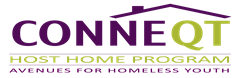 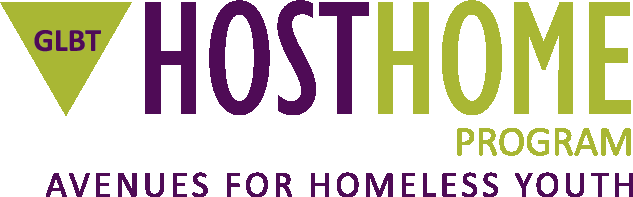 Youth Worker Referral Form(to be sent with Youth Application Form)First, thank you for thinking of the Host Home Programs and supporting young people as they explore housing options.  Below are some expectations we have about the referral process, as well as some guidelines for sharing relevant information.  We encourage you to read this form with/to the young person.  The main reason for doing this is to minimize the possibility of ‘setting-up’ youth and hosts.  Thank you.In Community – the Avenues Host Home Team.Guidelines for Disclosing Sensitive Informationand Case Manager ExpectationsDisclosing sensitive information during the referral process:Upon referring a youth, please discuss the differences between the two host home programs from Avenues: ConneQT serves as emergency-based, short term host home with youth staying from one day to three months, GLBT Host Home is more transition-like host home with an average stay of 10-12 months. Please also take some time to think about and talk with your client about his/her/their readiness for a host home program.  Here are some examples of issues that should be disclosed to the Host Home Team throughout the referral process:History of:Chemical DependencyInvolvement in prostitution/survival sex/sex work/the sex tradesDrug dealingStealingViolence (physical, sexual, emotional)Mental Health issuesMedical concerns (i.e. diabetes, asthma, allergies)Because the Host Home Programs are meant to be a transition between homelessness and greater housing stability, it is crucial to assess the youth’s readiness and willingness to break away from – or at least not bring into the host home - activities/behaviors associated with street life.  The issues listed above are all too present in the population of homeless youth – the Host HOme Programs do NOT expect an absence of such issues.  We do, however, expect the youth to have already done some work around those issues.  For example, a host home is very appropriate for someone who is needing/wanting a supportive environment around staying sober as one of his/her/their goals.  It is NOT appropriate for someone who needs a place to get sober.  Hosts are not trained to provide that kind of support.When talking with a youth who is applying for the Host Home Programs, please discuss the fact that the youth application has a release of information statement at the bottom, which needs to be signed by that young person.  Talk about what he/she/they think should be shared, what he/she/they is comfortable disclosing themselves to the HHP team, and what they would like you, as the referring case manager to disclose about their history.  Also indicate the issues you think need to be talked about – issues that the youth may not have thought of or feels reluctant about sharing.  These conversations will help you, the youth, and the HHP team figure out if one of  the Host Home Programs is indeed the appropriate choice for your client.  If either ConneQT (short term, emergency host home) or GLBT (longer term transition-like host home) is a good option for the youth, then these conversations will help us in matching your client to a host home and developing an effective goal plan.Please be clear with the youth that the above information will be disclosed.Disclosing sensitive information after the referral process:The Host Home Programs will provide case management for your client while they are in a host home.  However, in situations where the referring youth worker has a well-established relationship with, or has been providing intensive support for the referred youth, the Host Home Programs request that the referring youth worker offer follow through and after-care through the first home visit, which is usually two weeks after the youth moves into a host home.  After-care includes following up with a young person after they have moved into a host home.  During your client’s transition into host home, you may learn information that needs to be shared with the Host Home Program team and hosts.  The issues we listed are examples of what MUST be discussed.  Some behaviors associated with street life (such as dealing/using drugs) are not acceptable or viable in a host home.  This does not mean that a youth is automatically out of the Host Home Program if, for example, they are involved in sex work outside of the host home.  If the youth is willing to address legitimate concerns that come up for us and/or the host(s), they could potentially remain in the host home.  In order to assess your client’s willingness and readiness to stay, you must inform the HHP manager and set up a meeting for further discussion.A lot of the behaviors associated with homelessness are, of course, survival skills.  They have helped keep many young people alive.  We are very aware that many of these ‘behaviors’ are reactions to systemic barriers that young people experience, especially GLBTQ youth of color..  Hopefully, the Host Home Programs can provide some youth with an opportunity to work on other skills and figure out what it means to live in a safer and caring environment, as defined by them.I have read and understood the Guidelines for Disclosing Sensitive information and understand my role as referring youth worker.Youth Worker Signature __________________________________________________________Name of youth/client ____________________________________________________  D.O.B. ____________________Referring Youth Worker Name ______________________________________________________Referring Agency _________________________________________________________1.) How long have you been working with the young person?2.) How often have you met/do you meet?3.) How many conversations have you had with the young person about the host home programs?4.) We require that referring youth workers check for outstanding citations/warrants. Have you done this?  Are there any?5.) Why do you feel that the GLBT Host Home Program or the ConneQT Host Home Program would be a good fit for the young person?6.) Are there any concerns regarding any of the following?  (Mark all that apply, if there are concerns, these will be discussed via phone with a member of the HHP team)Chemical DependencyInvolvement in prostitution/survival sex/sex work/the sex tradesDrug dealingStealingViolence (physical, sexual, emotional)Mental Health IssuesMedical concerns (i.e. diabetes, asthma, allergies, etc)Youth Worker Signature ______________________________________________ Date _______________